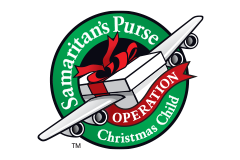 Girls Ages 10-14NECESSARY ITEMS:WashragBar SoapSoap HolderToothbrushToothbrush holderBandaidsQtipsComb/BrushWipes Deodorant  Always LinersOptional Items: (in this box)Craft Sets (provided by church)Room for this item needs to be accounted for.PencilsPencil SharpenersErasersInk PensGlue Sticks					Optional Replacement Items:Notepad					1. Stuffed AnimalsJump RopeToy Pom Poms Small makeup kit Small Cosmetic Bag Flashlight Batteries  Hair Bows Toy Clackers